Controllo periodico del contenuto della cassetta di primo soccorsoSuggerimenti per le/gli addette/i al primo soccorso Periodicità dei controlli: trimestraleATT  1) sostituire ai campi inclusi tra parentesi quadre, queste ultime incluse, le informazioni richieste;         2) rinominare il file nel modo seguente: COEDI.regps;         3) evidenziare cliccando su “areapre.mod.regps” nel piè di pagina e, dopo aver cliccato con tasto destro, usare il  comando “aggiorna campo”          4) eliminare questo riquadro in stesura finale.N.B. Il tipo e la dimensione dei font utilizzati nel presente modello devono essere rispettati tassativamenteContenuto minimo della cassetta di primo soccorsoContenuto minimo della cassetta di primo soccorsoQUANTITA’Contenuto minimo della cassetta di primo soccorsoContenuto minimo della cassetta di primo soccorsoQUANTITA’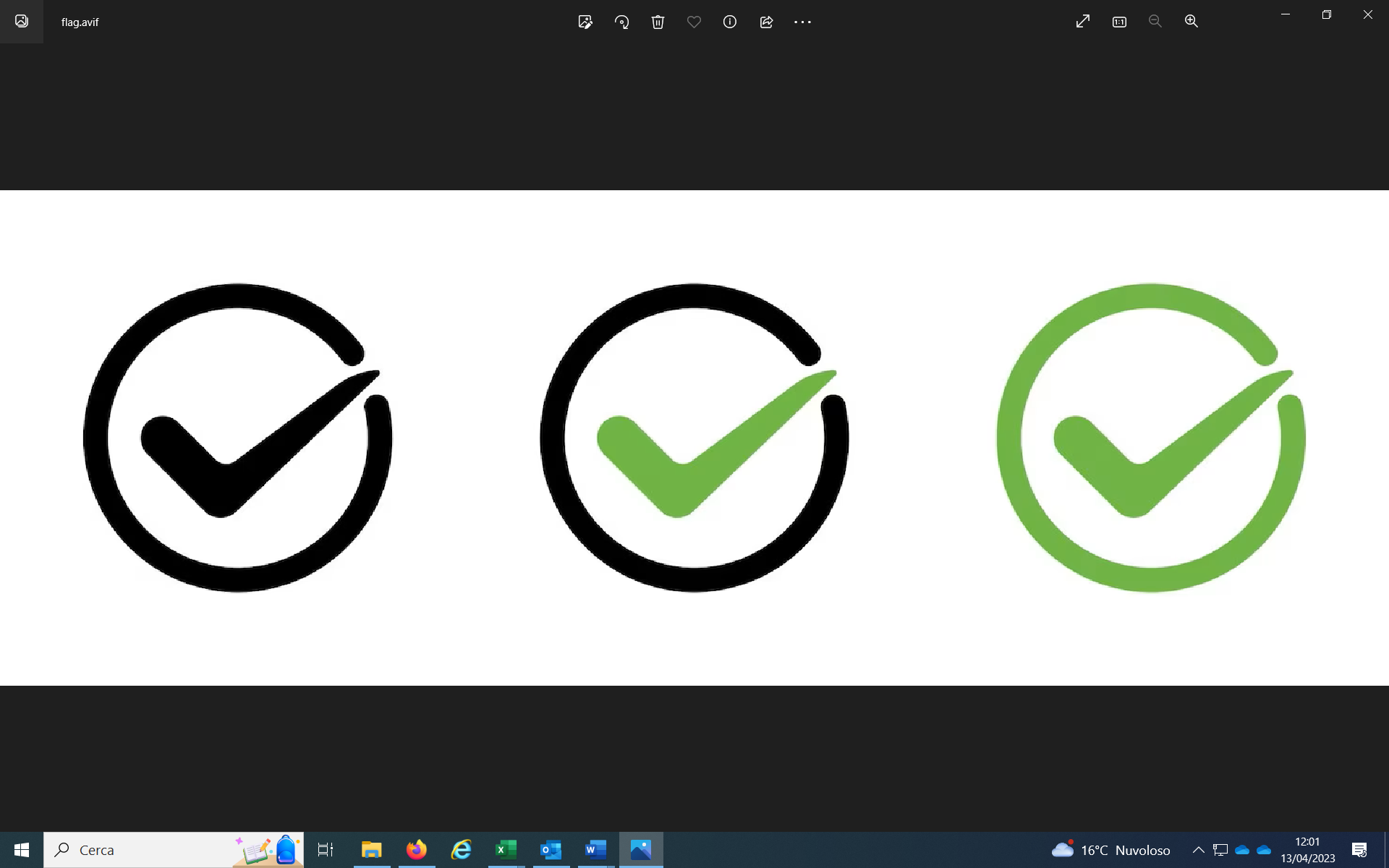 Visiera paraschizzi 1Confezione di cotone idrofilo1Guanti sterili monouso5Confezioni di cerotti di varie misure pronti all'uso2Flacone di soluzione cutanea di iodopovidone al 10% di iodio1Rotoli di cerotto alto cm. 2,52Flaconi di soluzione fisiologica (sodio cloruro - 0,9%) da 500 ml3Paio di forbici1Compresse di garza sterile 10 x 10 in buste singole10Lacci emostatici3Compresse di garza sterile 18 x 40 in buste singole2Ghiaccio pronto uso2Teli sterili monouso2Sacchetti monouso per la raccolta di rifiuti sanitari2Pinzette da medicazione sterili monouso2Termometro1Confezione di rete elastica di misura media1Apparecchio per la misurazione della pressione arteriosa1